Куда уходит наше время? Необычное обследование использования суточного фонда времени проведут сотрудники Брянскстата в период с 4 сентября по 3 октября текущего года.  Опрос охарактеризует уровень жизни населения не по денежным показателям, а по временным затратам на разные сферы жизни – работу, учёбу, уход за детьми, домашние дела и отдых. Такое специфическое исследование необходимо для получения статистической информации об образе жизни и степени занятости населения трудовой деятельностью, домашним трудом,  воспитанием и развитием детей. 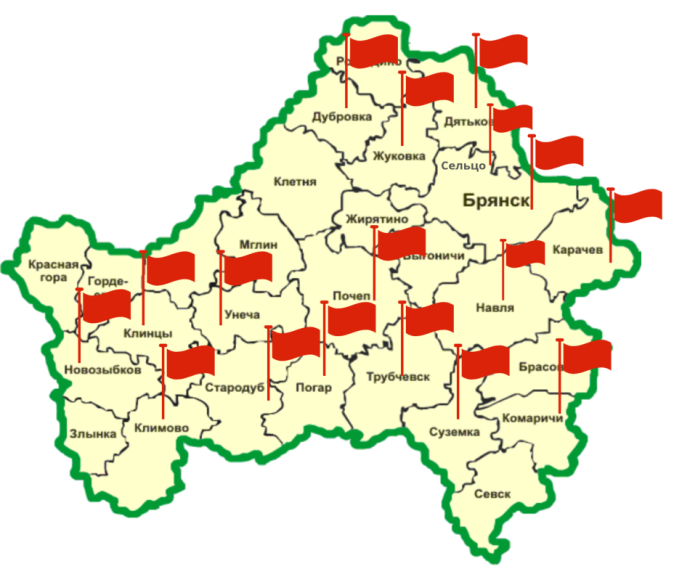 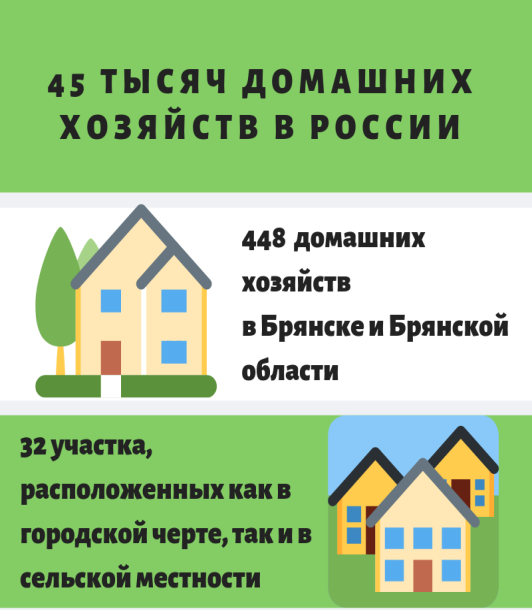 Показать достоверную картину жизни общества - главная задача статистиков. Но она выполнима только при содействии населения. При обращении интервьюера Брянскстата уделите время для опроса - вы поможете собрать необходимую информацию, которую невозможно получить из других источников: сколько фактически времени уходит у населения на ожидание транспорта, получение медицинских услуг; как различаются затраты времени по видам деятельности и отдыха между мужчинами и женщинами, горожанами и селянами. Обследование позволит оценить  жизнь человека через время, а это самый ценный ресурс.  Деньги можно заработать или занять, а время – нет.   Разница между тем, как люди используют свое время, определяют успешность и самореализацию.Брянскстат гарантирует неразглашение полученной от населения информации, которая предназначена только для получения сводных итогов. 26.08.2019                                                                                       При использовании материала ссылка                                                                                                      на  Брянскстат обязательна.